 Thareendra Kalpage 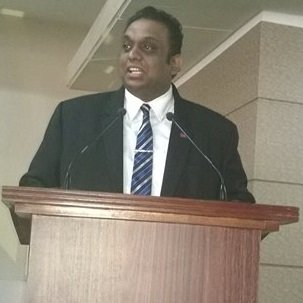 Enterprise Account Manager Government & Defense, Sri Lanka & Maldives regionMicrosoft Corporationa-tharek@microsoft.comThareendra Kalpage is an Experienced Business Leader and Value Creator through Business Solutions, Business Intelligence, Analytics and Insights for Microsoft in Government, Defense customers.Based in Colombo, Thareendra is responsible for strategically engaging the Public Sector market, defining Microsoft’s strategy and vision, and assisting Customers in transforming their organizations’ mission-critical operations in response to emerging threats and challenges.